Лыжня дошколят 201710 марта на о.Ягры состоялись городские соревнования «Лыжня дошколят 2017» среди детей старшего дошкольного возраста, которые проходили на подготовленной трассе лыжного стадиона ФОК «Звёздочка».Цель мероприятия: формирование привычки к здоровому образу жизни и приобщению дошкольников к традициям большого спорта.Наши воспитанники так же приняли участие в этом состязании на быстроту, ловкость и сноровку. Участвовали дети 6- 7 лет, 2 мальчика и 2 девочки.  Это Збродов Константин и Скрипов Олег, Бабкина Надежда и Абдулкаюмова Елизавета.После приветствия участников организаторами соревнований, детей выстроили перед линией старта. На финише строгие судьи учитывали время прохождения дистанции.Чтобы время ожидания результатов прошло весело и активно, ребят развлекали ростовые куклы мультипликационных героев. Ребята очень старались приложить все силы к преодолению дистанции. Соревнования прошли отлично! Все ушли с сертификатами участников и сладкими призами!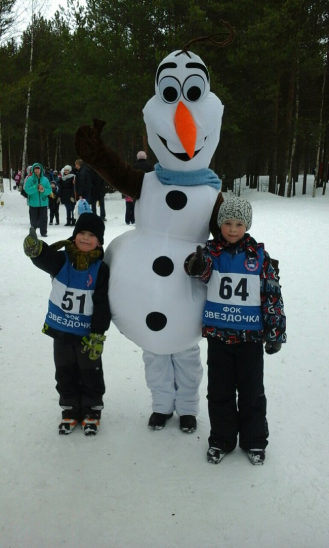 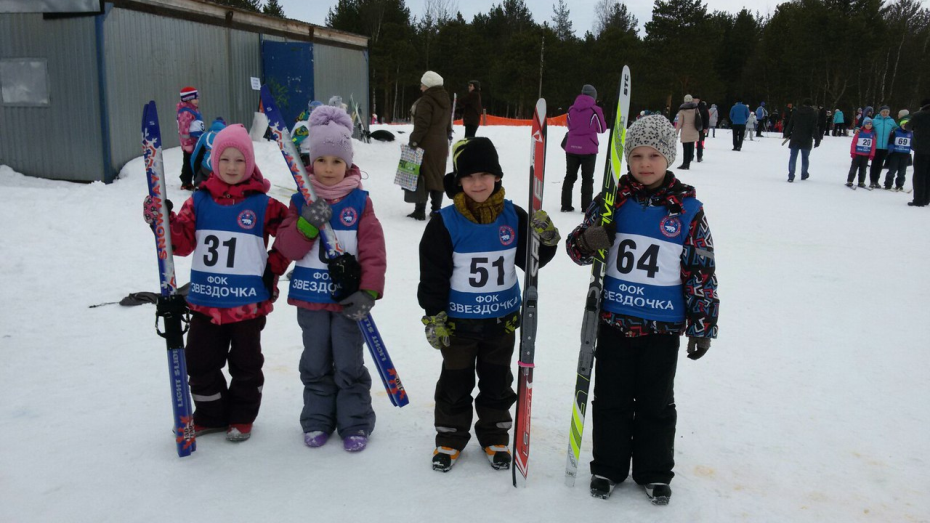 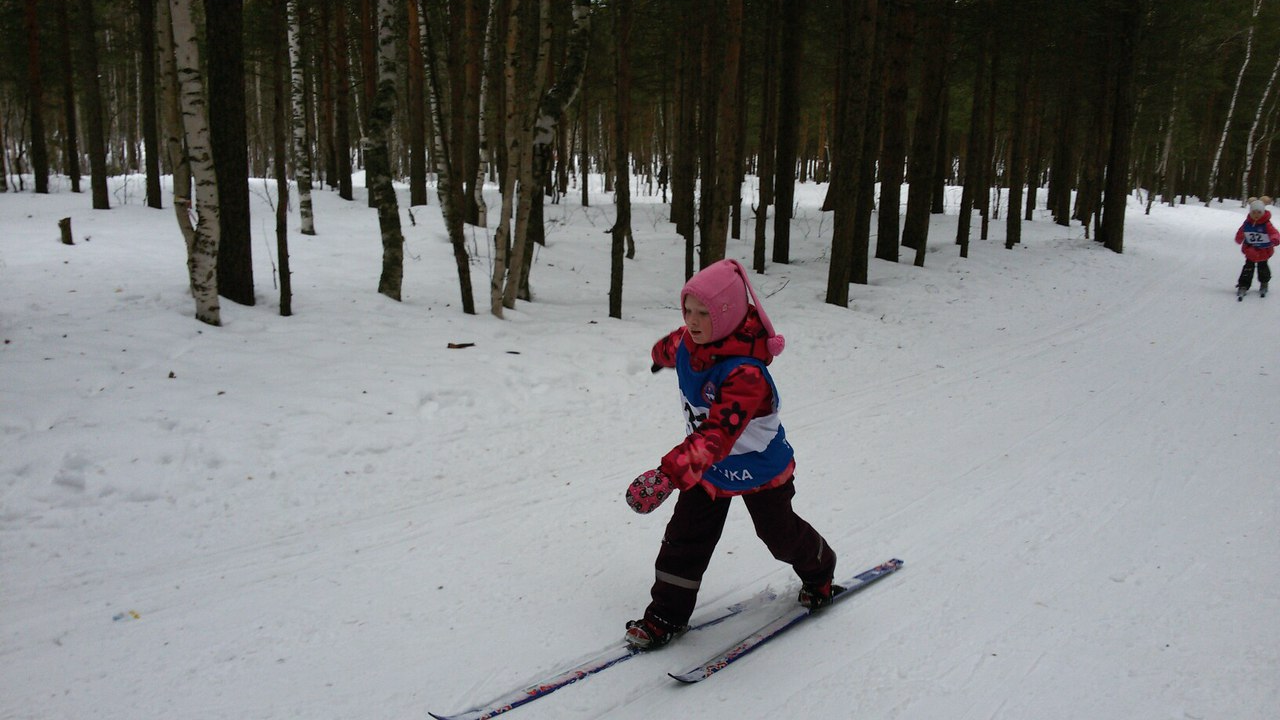 